Publicado en Madrid el 18/01/2023 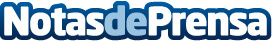 Equatorial Coca-Cola Bottling Company gestiona de forma centralizada 13 países de África gracias a Nutanix El líder de embotellado de Coca-Cola en África, con sede en Barcelona, unifica con Nutanix la gestión de máquinas virtuales, almacenamiento, red y seguridad, superando adversidades geográficas y ahorrando en espacio y energía en los centros de datosDatos de contacto:Ángel Gallego915619415Nota de prensa publicada en: https://www.notasdeprensa.es/equatorial-coca-cola-bottling-company-gestiona Categorias: Internacional Hardware Cataluña Emprendedores Logística Ciberseguridad http://www.notasdeprensa.es